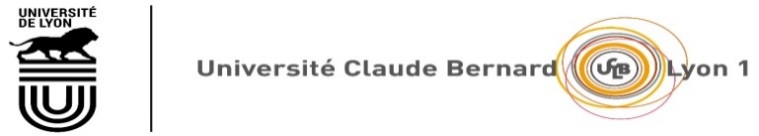 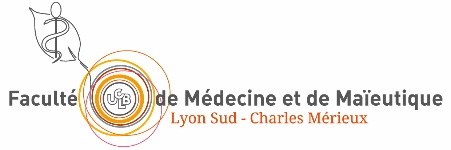 FICHE DE PROJET – FASM 3 2023/2024STAGE A L’ETRANGERA déposer au bureau R.I. EN MAINS PROPRES au plus tard le 13 juillet 2023Toute fiche déposée hors délai ou mise dans la boîte aux lettres ou envoyée par email ne sera pas prise en compteAucune fiche ne sera acceptée hors délaiA MERCI D’ECRIRE EN LETTRES CAPITALES et TRES LISIBLEMENTVotre 1er vœu :NOM et SIGNATURE:__________________Date de réception par le bureau des Relations Internationales :………………………..………………NOM :	                                                                                                                        PRENOM :Période de stage (4 semaines minimum sur 6) :-	30 octobre au 3 décembre 2023          □-	4 décembre 2023 au 14 janvier 2024  □-	15 janvier au 25 février 2024                □-	Eté 2024                                                    □       Spécialité souhaitée :Nombre de points parcours déjà acquis :PAYSVILLEHOPITAL d’ACCUEIL